Ebelikte Temel Uygulamalar Örnek SorularYaşam bulgularının izlenmesi ve değerlendirilmesi çok önemlidir. Kan basıncının izlenmesi sonucu sağlıklı/hasta birey hakkında ne tür değerlendirmeler yapılabilir?Kan basıncı ve volümü hakkında bilgi verirVücudun termoregülasyonu hakkında bilgi verirSolunum düzeni, ritmi ve sorunları hakkında bilgi verirKan kaybının önceden belirlenmesini sağlarNabızdaki değişikliklerin belirlenmesini sağlarNabız ölçerken hangi özellikleri kontrol edilmelidir?RitmiSayısıDolgunluğu Sezaryen operasyonu ile doğum yapan bir hastanıza foley sonda takıldı. 24 saat sonda takılı kalacak. Sonda bakımını ve izlemini nasıl yaparsınız?İdrar miktarı ve görünümünün izlenmesiş ve kaydedilmesiGünde en az üç kez sonda bakımı yapılmasıHastanın hareketi sırasında sondanın yukarı kaldırılmaması ve gerekirse klampe edilmesiİdrar miktarı, rengi ile ilgili değişiklik olursa hekime haber verilmesiIM enjeksiyon bölgesi nedir? Dorsoguluteal Bölge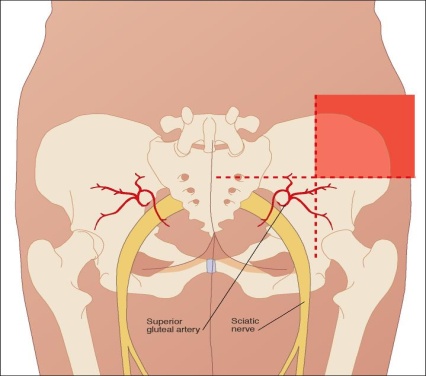 By ABİlacın kartını çıkartınız.(Doktor A. B. Tarafından Bay C.D’ye ağızdan kullanılmak üzere Ampicina tablet 500 mggünde 4 kez yazılmıştır.)Ampicina Tab.4x500 gr10-16-22-14SEİİlacın kartını çıkartınız.(Doktor A. B. Tarafından Bay C.D’ye ağızdan kullanılmak üzere Ampicina tablet 500 mggünde 4 kez yazılmıştır.)